UPTON BY CHESTER AND DISTRICT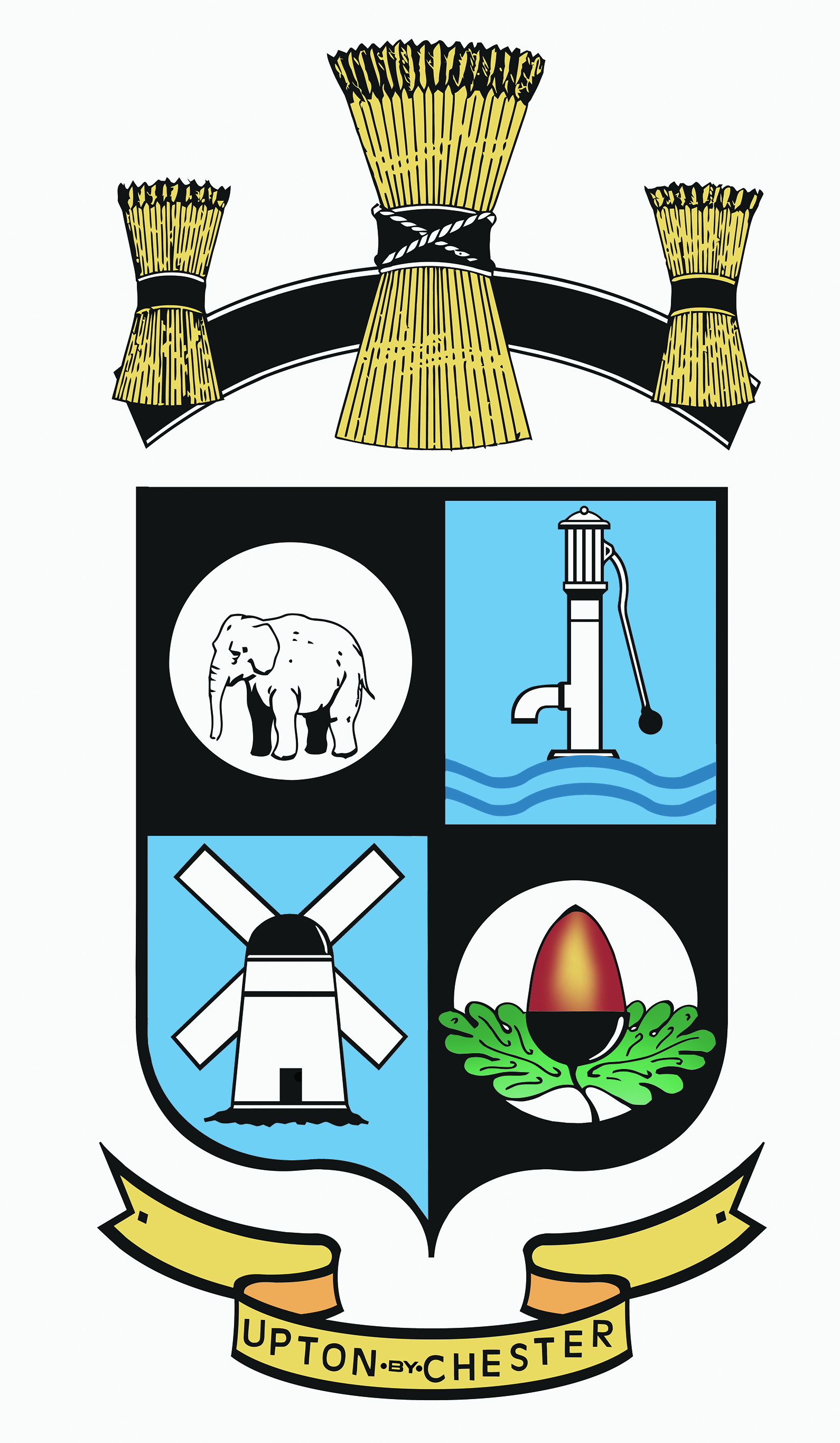 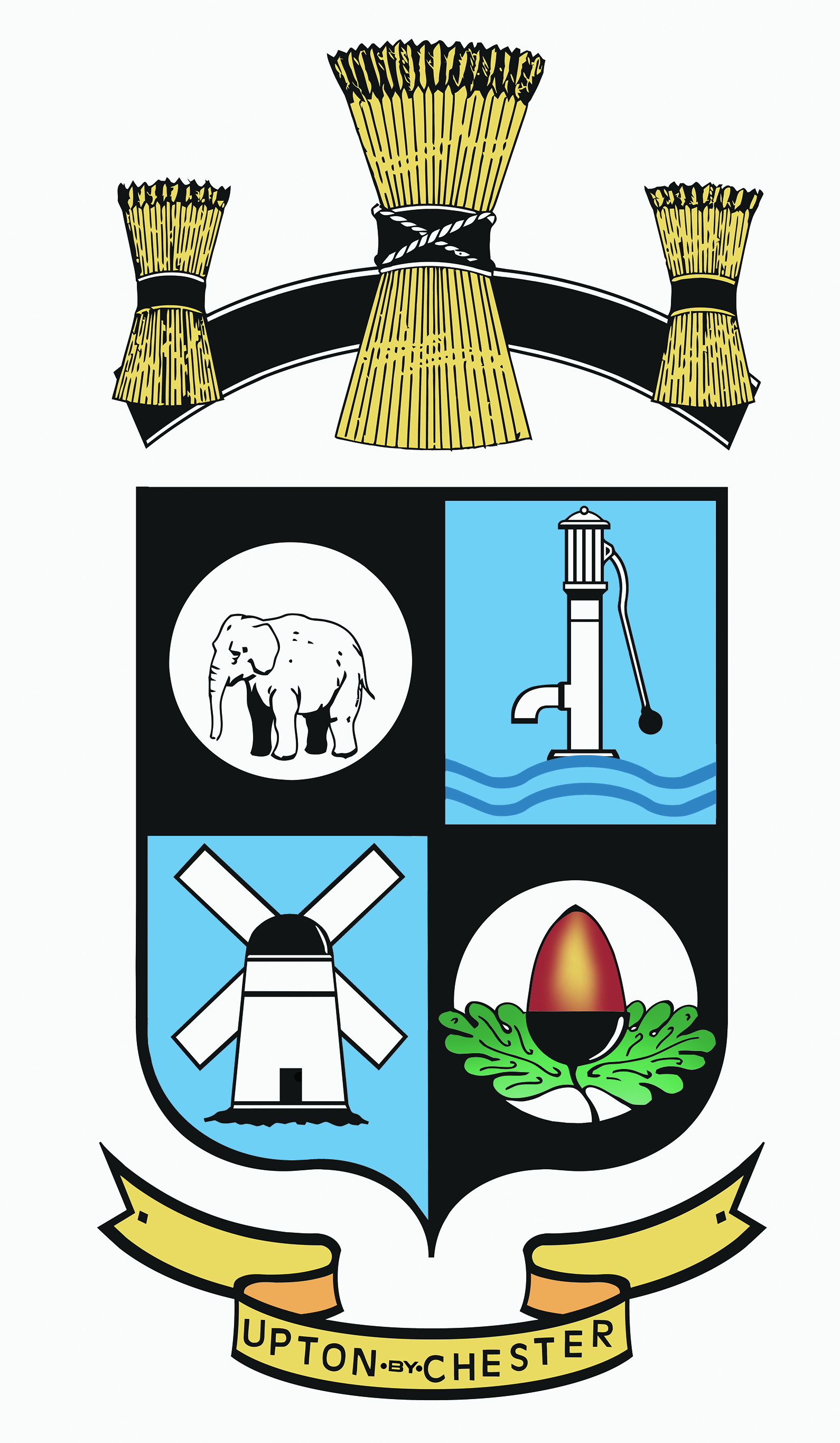  PARISH COUNCIL18 Gladstone RoadChesterCH1 4BY07584 415343Email: clerk@uptonbychester.org.uk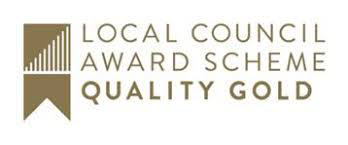 Dear Member,You are summoned to the Meeting of Upton by Chester & District Parish Council to be held at 7.00pm on Monday 02 September 2019 at Upton Pavilion, Wealstone Lane, Upton, Chester.The business to be transacted at the meeting is detailed on the agenda below. Please note that Standing Orders will apply at this meeting.  Members of the press and public are entitled to attend and there will be an 'Open Forum' for 10 minutes at the beginning of the meeting to raise any issues with the Parish Council.26.08.19	Signed: Suzi Pollard Clerk and Proper Officer AGENDA – Pt 11. OPEN FORUM.Members of the public will be invited to comment on any items on the agenda before business commences.(New business should be brought to the attention of the clerk one week prior to the next meeting).2. APOLOGIES FOR ABSENCE.To receive apologies for absence as reported to the Clerk and approve reasons as necessary.3. DECLARATIONS OF INTEREST.Members are invited to declare any interests they may have in items on this agenda as per the Code of Conduct.4. COMMUNITY SAFETY.To welcome members of the local community police team to the meeting to deliver a report on community safety. 5. MINUTES.To confirm as a true record the Minutes of the meeting held on Monday 1 July 2019. Enc6. CLERK’S REPORT.To receive and note a report from the Clerk on action taken on resolutions made at the last meeting. Enc7. COMMITTEE MINUTES.To receive the Minutes of the committees held since the last meeting, to receive information and consider recommendations:QE II Sub-Committee 8 July. EncFinance Committee 15 July. EncGeneral Purposes Committee 22 July. Enc8. BOROUGH COUNCILLORS’ REPORTS.To receive information from Upton Borough Councillors on matters which affect Upton.9. FINANCE AND ACCOUNTS REPORTS. To approve the payment of salaries and expenses, to approve the payment of invoices for goods and services rendered, to note any receipts and details of current balances. Enc10. YOUTH CLUB.To consider youth club provision in Upton.11. ENFORCEMENT.To consider the CW&C Council consultation on local enforcement.(information circulated via email)12. UPTON PAVILION FUN DAY.To receive an update and finalise details of the Upton Fun Day.13. GREEN SPACE ENFORCEMENT.To consider action required regarding the use of Marl Heys field by dog owners.14. FLAGS.To consider a revision to the Parish Council resolution to fly only the UPC logo and the Union flags; to purchase and fly additional flags as appropriate.15. C.h.A.L.C. AGM/MOTION.To note the date and time of the Annual Meeting of the Cheshire Association of Local Councils; also to consider a motion to be put to the meeting.16. COUNCILLOR EXPENSES.To consider and approve a draft expenses policy.17. DATE OF THE NEXT MEETING.To confirm the date and time of the next meeting.